Општина Мало Црниће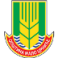 Општинска управаОдсек за локални економски развој, локалнупореску управу и инспекцијске пословеОзнака: КЛ -4Држање живинеОбавезе власникаРЕЗУЛТАТ ИНСПЕКЦИЈСКОГ НАДЗОРА У БОДОВИМАНАДЗИРАНИ СУБЈЕКАТ	М.П.	КОМУНАЛНИ ИНСПЕКТОРПРАВНИ ОСНОВ- Одлука о држању домаћих животиња(„Службени гласник општине Мало Црниће“, број 03/2011 и  10/2016)ПРАВНИ ОСНОВ- Одлука о држању домаћих животиња(„Службени гласник општине Мало Црниће“, број 03/2011 и  10/2016)ПРАВНИ ОСНОВ- Одлука о држању домаћих животиња(„Службени гласник општине Мало Црниће“, број 03/2011 и  10/2016)ПРАВНИ ОСНОВ- Одлука о држању домаћих животиња(„Службени гласник општине Мало Црниће“, број 03/2011 и  10/2016)ПРАВНИ ОСНОВ- Одлука о држању домаћих животиња(„Службени гласник општине Мало Црниће“, број 03/2011 и  10/2016)Надзиранисубјекат: 	Матични број: 	_ПИБ: 	_ 	Седиште: 	_		 Одговорно лице:			 		ЈМБГ: 		Адреса пребивалишта 	 	Лице које је присутно прегледу: 	конт. тел. 	_Локација предмета контроле: 	_Надзиранисубјекат: 	Матични број: 	_ПИБ: 	_ 	Седиште: 	_		 Одговорно лице:			 		ЈМБГ: 		Адреса пребивалишта 	 	Лице које је присутно прегледу: 	конт. тел. 	_Локација предмета контроле: 	_Надзиранисубјекат: 	Матични број: 	_ПИБ: 	_ 	Седиште: 	_		 Одговорно лице:			 		ЈМБГ: 		Адреса пребивалишта 	 	Лице које је присутно прегледу: 	конт. тел. 	_Локација предмета контроле: 	_Надзиранисубјекат: 	Матични број: 	_ПИБ: 	_ 	Седиште: 	_		 Одговорно лице:			 		ЈМБГ: 		Адреса пребивалишта 	 	Лице које је присутно прегледу: 	конт. тел. 	_Локација предмета контроле: 	_Надзиранисубјекат: 	Матични број: 	_ПИБ: 	_ 	Седиште: 	_		 Одговорно лице:			 		ЈМБГ: 		Адреса пребивалишта 	 	Лице које је присутно прегледу: 	конт. тел. 	_Локација предмета контроле: 	_Р.б.ПитањеДаНеБодови1.држе се у одговарајућим објектима или кавезу□ да-10□ не-02.објекат изграђен од тврдог материјала□ да-10□ не-03под од водонепропусног материјала са нагибом□ да-10□ не-04.простор се редовно чисти, пере и дезинфикује□ да-10□ не-05.не загађује се околина□ да-10□ не-06.не узнемиравају трећа лица□ да-10□ не-07.простор на коме се налази удаљен 8 метара  од најближег стамбеног или пословног објекта на суседној парцели□ да-10□ не-0НАПОМЕНА:УКУПАН МОГУЋИ БРОЈ БОДОВА70УТВРЂЕНИ БРОЈ БОДОВАСтепен ризикаНезнатанНизакСредњиВисокКритичанБрој бодова61-7051-6041-5031-4030 и мањеСтепен ризика у односу на остварени број бодоваКритичан□Степен ризика у односу на остварени број бодоваНезнатан□Степен ризика у односу на остварени број бодоваНизак□Степен ризика у односу на остварени број бодоваСредњи□Степен ризика у односу на остварени број бодоваВисок□Контролна листа сачињенаДатумКонтролна листа сачињенаМестоКонтролна листа сачињенаВреме